Samgöngu og sveitastjórnarráðuneytið
Sölvhólsgötu 7
101 ReykjavíkReykjavík 12.ágúst.2019Efni: Umsögn um drög að frumvarpi til laga um leigubifreiðaakstur (Mál nr. S-198/2019)Stjórn Hreyfils hefur tekið til umsagnar drög að að frumvarpi til laga um leigubifreiðar frá Samgöngu og sveitastjórnarráðuneytis sem opnað var á til umsagnar þann 29. Júlí 2019. Þessum nýju lögum er ætlað að leysa af hólmi núverandi lög um leigubifreiðar nr. 134/2001. Stjórn Hreyfils kom sjónarmiðum sínum á framfæri í fyrra umsagnarferli dragana og vill nú koma á framfæri skoðunum sínum á drögunum í þessu seinna umsagnarferli.Ekki verður séð hvar þörfin á fjölgun leigubifreiðaleyfa liggur, þar sem núverandi fjöldi leigubifreiða hefur fyllilega náð að halda í við aukinn fjölda ferðamanna til landsins, það skýrist meðal annars af því að eftir því sem ferðamönnum hefur fjölgað hefur einnig þjónustuaðilum sem aka með ferðamenn í skipulögðum ferðum fjölgað að sama skapi. Mikið er gert úr því að verð á leigubílaþjónustu komi til með að lækka neytendum í hag en engin rök  hafa verið lögð fram sem rökstyðja þær fullyrðingar, þvert á móti kemur í ljós við eftirgrennslan að í þeim löndum þar sem akstur og rekstur leigubifreiða hefur verið gefinn frjálst hefur verð hækkað. Þetta gerðist í Svíþjóð upp úr 1990 og nú síðast í Finnlandi sem gaf akstur og rekstur leigubifreiða  frjálsan í júlí 2018. Í Finnlandi lækkaði fyrstu mánuðina eftir að leigubifreiðamarkaðurinn var gefinn frjáls, en að nokkrum mánuðum liðnum komu snarpar hækkanir sem ekki hafa gengið til baka. Eftir að ný lög tóku gildi  í Finnlandi þar veitt var algjört frelsi til akstur og reksturs leigubifreiða hefur nú komið í ljós að sú aðgerð hefur mistekist og hefur verið gagnrýnd harðlega bæði af fagaðilum innan atvinnugreinarinnar sem og af viðskiptavinum. Lagasetningin var öll svo gölluð að nýr ráðherra samgöngumála, Sanna Marin hefur hafið endurskoðun á lögunum.Stjórn Hreyfils gerir athugasemdir við eftirfarandi greinar frumvarpsins.5, 6, 7 og 8 .grAð mati stjórnar Hreyfils er nauðsynlegt að leggja ríkar kröfur á herðar þeirra sem óska eftir að fá úthlutuðum atvinnu eða rekstrarleyfum svo tryggt sé að notendum sé tryggð örugg og fagleg þjónusta. Hver sem starfar við akstur eða rekstur leigbifreiða skal hafa hreint sakavottorð eins venjan hefur verið hingað til. Mjög mikilvægt er að eftirlitsaðilar hafi uppi virkt eftirlit og gerist leigubifreiðastjórar brotlegir við lög um leigubifreiðar komi til sviftingar á atvinnuréttindum. Aðhald sem þetta er mjög nauðsynlegt til að koma í veg fyrir að brotið sé á notendum leigubifreiða.Mjög mikilvægt er að tryggja að þeir sem aka sem leigubifreiðastjórar geti lesið og hafi lágmarksþekkingu á Íslenskri tungu. Þessar kröfur eru nayðsynlegar þar sem notendur leigubifreiða hafa mjög ólíkar þarfir og koma allstaðar að úr þjóðfélaginu. T.d. ekur Hreyfill fyrir ferðaþjónustu Blindrafélagsins og einnig kemur Hreyfill að akstri fyrir Ferðaþjónustu fatlaðra, notendur Ferðaþjónustu fatlaðra og Blindrafélagsins verða að geta reitt sig á að bílstjóri geti lesið þau fyrirmæli sem fylgja ferð svo ferð geti gengið áfallalaust fyrir sig. Í Danmörku þar sem nýlega var breytt lögum er gerð krafa um að allir leigubifreiðastjórar tali dönsku. Í núverandi kerfi er stöðvarskylda sem veitir notendum þjónustunnar mikið öryggi. Öryggi þetta felst meðal annars í því að notendur þjónustunnar geta hvenær sólarhringsins allt árið um kring, haft samband við stöðina, t.d. gleymi þeir einhverjum verðmætum í bílnum eða ef upp kemur einhver ágreiningur varðandi verðlagningu, varðandi kortafærslur eða athugasemdir sem viðskiptavinur telur sig þurfa að koma á framfæri við stjórnendur stöðvarinnar. Á Hreyfli er haldin gagnagrunnur sem í eru skráðir allir bílar sem þjónusta stöðina. Einnig eru skráðar allar ferðir sem eknar eru og hægt er að sjá gps feril hverrar ferðar þ.e. hvar hún byrjaði og endaði, þar koma meðal annars fram upplýsingar um: númer bílstjóra, dagsetningu og tíma, fjöldi kílómetra og greiðslumáta. Þetta fyrirkomulag auðveldar notendum þjónustunnar að fá úrlausn sinna mála. 9.gr GjaldmælarÍ 1. Mgr 9. gr frumvarpsins segir að löggiltir gjaldmælar skuli vera í öllum leigubifreiðum sem seldar eru á leigu fyrir gjald sem tekur mið af ekinni vegalengd eða þeim tíma sem ferðin tekur. Þar á eftir í 2. mgr er kveðið á um undanþágu frá gjaldmælaskyldu þegar ferð er seld fyrir fyrirfram ákveðið gjald.  Það er mat stjórnar Hreyfils er að þarna sé verið að mismuna rekstraraðilum þar sem ekki eru lagðar jafnar kröfur á aðila varðandi gjaldmæla. Þetta skekkir grundvöll samkeppninnar þegar einum rekstraraðila er frjálst að keyra gegn föstu verði en hinn aðilinn þarf að fjárfesta í dýrum gjaldmælum, búnaði og ísetningu, sem og að láta löggilda mæli með tilheyrandi kostnaði. Metur stjórn Hreyfils að færsaælasta lausnin bæði fyrir rekstraraðila leigubifreiða og neytendur væri að fara sömu leið og í Danmörku þar sem skilyrði eru gerð um að allar bifreiðar sem skráðar eru sem leigubifreiðar skuli útbúnar gjaldmæli og að gjaldmælir skuli ávallt sína verð ferðar, hvort sem ekið er gegn föstu gjaldi eða reikna út verð ferðar út frá samblandi af ekinni vegalengd og tíma. Gildistaka Í eldri drögum var gert ráð fyrir því að lögin myndu öðlast gildi í júlí 2020, en í nýjum frumvarpsdrögum hefur aðlögunartími verið lengdur til 1.júlí 2021. Stjórn Hreyfils vill hins vegar árétta að stjórnendum og bílstjórum Hreyfils gefist lengir tími til að aðlaga reksturinn að breyttum lögum. Stjórn Hreyfils vill minna á mikilvægi vandaðrar lagasetningar þar sem almannahagsmunir eru hafðir í fyrirrúmi og að litið sé til reynslu annara landa af sambærilegum aðgerðum í frelsisáttStjórn Hreyfils áskilur sér rétt til að koma á framfæri frekari athugasemdum á síðari stigum. Stjórn Hreyfils áréttar að félagið vill vinna með stjórnvöldum í þessu máli með það að markmiði að breytingar sem kunni að verða gerðar þjóni í reynd íslensku samfélagi. Virðingarfyllstf.h. stjórnar Hreyfils svfHallgrímur Guðrúnarson

formaður stjórnar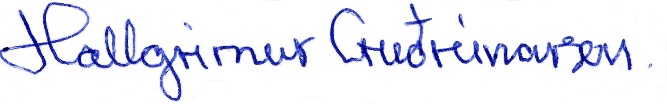 Haraldur Axel Gunnarsson

framkvæmdastjóri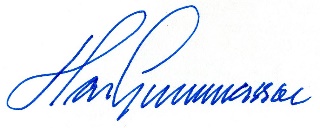 